SYNTHESIS AND CHARACTERIZATION OF pH SENSITIVE MALEIC ANHYDRIDE AND ACRYLAMIDE  HYDROGELMajor project-II report submitted for the partial fulfilment for the award of the degree of Master of TechnologyInPolymer TechnologyUnder the supervision ofProf D. KumarSubmitted byMukesh Kumar Mishra(Roll No: 2K13/PTE/11)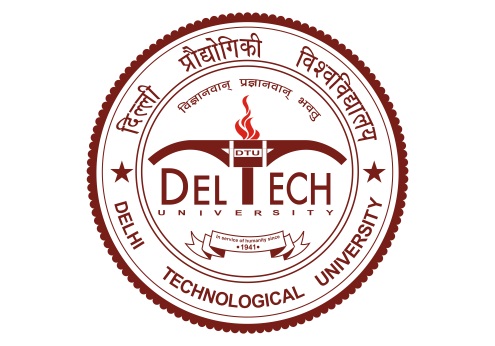 DEPARTMENT OF APPLIED CHEMISTRY AND POLYMER TECHNOLOGYDELHI TECHNOLOGICAL UNIVERSITY(FORMERLY DELHI COLLEGE OF ENGINEERING)Delhi - 110042CERTIFICATEThis is to certify that the M.Tech project titled “SYNTHESIS AND CHARACTERIZATION OF pH SENSITIVE MALEIC ANHYDRIDE AND ACRYLAMIDE  HYDROGEL”  which is submitted by Mukesh Kumar Mishra for partial fulfillment of the requirement for the award of the degree of M.Tech in Polymer Technology of Delhi Technological University, Delhi, is a record of the candidate’s own work carried out by him in the Department of Applied Chemistry and Polymer Technology. This report has not been submitted to any other university or institution for the award of any degree or diploma. SIGNATURE OF SUPERVISOR			        DECLARATIONI, hereby declare that the major project entitled “SYNTHESIS AND CHARACTERIZATION OF pH SENSITIVE MALEIC ANHYDRIDE AND ACRYLAMIDE  HYDROGEL” is a record of original work done by me under the guidance of Prof. D. Kumar during the academic session 2014-15.I also declare that no part of this report has been previously submitted to any university or institution for acquiring any degree or diploma.							MUKESH KUMAR MISHRA							2K13/PTE/11	ACKNOWLEDGEMENTI wish to express my deep sense of gratitude and veneration to my project guide, Prof D. Kumar, Assistant Professor Department of Applied Chemistry and Polymer Technology, Delhi Technological University, Delhi, for her perpetual encouragement, constant guidance, valuable suggestions and continued motivation, which has enabled me to complete this work.I am deeply indebted to Prof D. Kumar Head, department of Applied Chemistry and Polymer Technology, Delhi, Dr. R	am Singh, Prof. A.P. Gupta, Dr Jai Singh and all faculty members for their constant guidance and facilities to carry out my project work.I also express my deep sense of gratitude to Ms.ReetuPrabhakar , Research Scholar Department of Applied Chemistry and Polymer Technology for her kind discussion , valuable suggestions and help offered that really made my working in the laboratory so easy and great fun . I would like to extend my thanks to all the non-teaching staff of the Polymers Technology Department, especially Mr. R.S. Chauhan, Aman, Javed,  Siraj, Ankesh&Jeevan Ram of Polymer department. Thanks to my friends for their contribution.Mukesh Kumar MishraCONTENTSCAPTIONS OF TABLES	viCAPTIONS OF FIGURES	viiABSTRACT	viii	  CHAPTER 1: INTRODUCTION	1-11HYDROGELTYPES OF HYDROGELSSYNTHESIS OF HYDROGELCROSS LINKING IN HYDROGELSMONOMERS USED FOR PREPARATION OF HYDROGELAIM AND OBJECTIVE CHAPTER 2: EXPERIMENTAL 	12-142.1 MATERIALS USED2.2 INSTRUMENTS USED2.3 SYNTHESIS OF HYDROGEL2.4 SWELLING TEST2.5 CHARACTERISATION OF HYDROGELCHAPTER 3: RESULTS AND DISCUSSION	15-26HYDROGEL PREPARATIONSWELLING IN DISTILLED WATERSWELLING AT DIFFERENT pHSEM BEHAVIOURX RAY DIFFRACTIONFOURIER TRANSFORM INFRARED SPECTROSCOPYCHAPTER 4: CONCLUSIONS							26CHAPTER 5: REFERENCES							27-28CAPTIONS OF TABLESCAPTIONS OF FIGURESABSTRACTAcrylamide/maleic anhydride hydrogels were prepared by using free radical initiator ammonium persulphate. Hydrogels were cross-linked with methylene bisacrylamide. Swelling properties of hydrogels were analysed in distilled water to find out the concentration of acrylamide and maleic anhydride at which swelling is maximum. Maximum swelling of 1310% of hydrogel was obtained at unimolar concentration of acrylamide and maleic anhydride. Also, the maximum swelling of 1450% was reported at pH 8. Surface morphology, crystallinity and structural studies were carried out using scanning electron microscope, X-Ray Diffraction and Fourier Transform Infrared spectroscopy, respectively.     Table No.                          TABLE CAPTIONSPage No.1.1Vinyl monomers used to prepare hydrogels93.1Molar ratio of maleic anhydride and acrylamide in Hydrogel153.2Swelling of hydrogel with molar concentration (0.8:1) of maleic anhydride and acrylamide in water163.3Swelling of hydrogel with molar concentration (0.9:1) of maleic anhydride and acrylamide in water183.4Swelling of hydrogel with molar concentration (1:1) of maleic anhydride and acrylamide in water203.5Effect of pH on swelling223.6Maximum percentage swelling after 24 h at different pH 23Figure No.FigurePage No.3.1Percentage swelling of hydrogel of maleic anhydride and acrylamide (0.8:1) M versus time173.2Percentage swelling of hydrogel of maleic anhydride and acrylamide (0.9:1) M versus time193.3Percentage swelling of hydrogel of maleic anhydride and acrylamide (1:1) M versus time213.4Hydrogel of maleic anhydride and acrylamide (1:1) M swelling at different pH233.5SEM micrograph of hydrogel of maleic anhydride and acrylamide (1:1) M243.6XRD pattern of hydrogel of maleic anhydride and acrylamide (1 : 1) M253.7FTIR spectra of hydrogel26